THE INFLUENCE OF USING SCAFFOLDING TECHNIQUE TOWARDS STUDENTS’ REPORT TEXT WRITING ABILITY AT THE FIRST SEMESTER OF THE ELEVENTH GRADE OF SMA PANGUDI LUHUR BANDAR LAMPUNGIN THE ACADEMIC YEAR OF 2018/2019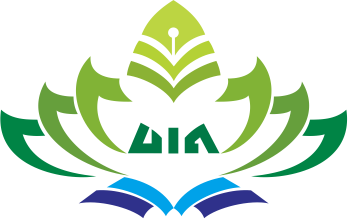        (A Thesis )Submitted as a Partial Fulfillment of                                                                                                                                                                                                                                                                                the Requirements for S1-Degree    By                                                                    RAHMALIA       NPM. 1411040328           Advisor	 : Dr. M. Muhassin, M. Hum		           Co- Advisor 	 : Irawansyah, M.Pd	            Major		 : English Education Program        TARBIYAH AND TEACHER TRAINING FACULTY    RADEN INTAN STATE ISLAMIC UNIVERSITY           LAMPUNG                2018